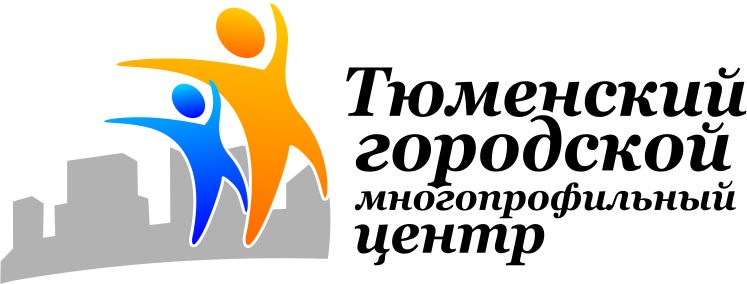 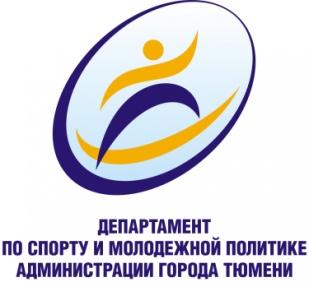 КАРТОЧКА УЧАСТНИКА ВФСК «ГТО»ФИО участника _________________________________________________ дата рождения_____________________УИН 	- 	- 		IХ СТУПЕНЬ (55-59) ЖЕНЩИНЫIХ СТУПЕНЬ (55-59) ЖЕНЩИНЫIХ СТУПЕНЬ (55-59) ЖЕНЩИНЫIХ СТУПЕНЬ (55-59) ЖЕНЩИНЫIХ СТУПЕНЬ (55-59) ЖЕНЩИНЫIХ СТУПЕНЬ (55-59) ЖЕНЩИНЫIХ СТУПЕНЬ (55-59) ЖЕНЩИНЫIХ СТУПЕНЬ (55-59) ЖЕНЩИНЫВид испытания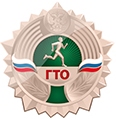 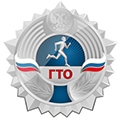 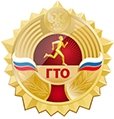 Мой результатПодпись судьиОбязательные испытания (тесты)Обязательные испытания (тесты)Обязательные испытания (тесты)Обязательные испытания (тесты)Обязательные испытания (тесты)Обязательные испытания (тесты)Обязательные испытания (тесты)Обязательные испытания (тесты)1Бег на 2 км (мин, с)20.0020.0019.0015.502Подтягивание из виса лежа на низкой перекладине 90 см (кол-во раз)33592или сгибание и разгибание рук в упоре лежа на полу (кол-во раз) 22473Наклон вперед из положения стоя с прямыми ногами на скамье (ниже уровня скамьи – см)+1+1+3+8Испытания (тесты) по выборуИспытания (тесты) по выборуИспытания (тесты) по выборуИспытания (тесты) по выборуИспытания (тесты) по выборуИспытания (тесты) по выборуИспытания (тесты) по выборуИспытания (тесты) по выбору4Скандинавская ходьба на 3 км (мин.с)32.0032.0031.0029.005Поднимание туловища и положения лежа на спине (кол-во раз за 1 мин)779156Бег на лыжах на 2 км (мин, с)27.0027.0026.0023.406Или кросс на 2 км (бег по пересеченной местности) (мин,с)21.0021.0020.0016.307Плавание на 50 м (мин, с)1.501.401.401.308Стрельба из положения сидя с опорой локтей о стол и с упора для винтовки, дистанция 10 м (очки): из пневматической винтовки с открытым прицелом7710188Или из пневматической винтовки с диоптрическим прицелом, либо «электронного оружия»101015239Туристический поход с проверкой туристских навыков (протяженностью не менее, км)5 5 5 5 Количество испытаний (тестов) в возрастной группеКоличество испытаний (тестов) в возрастной группе9999Количество испытаний (тестов), необходимых для получения знака отличия ВФСК «ГТО»Количество испытаний (тестов), необходимых для получения знака отличия ВФСК «ГТО»5557